Кын активный:
к "Великану" и "Печке" на снегоходах (с горячим питанием)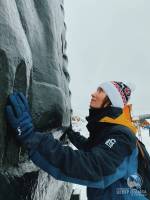 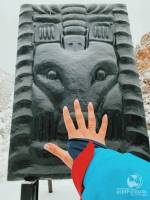 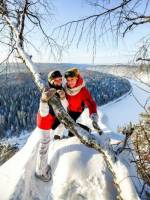 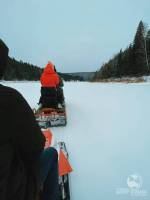 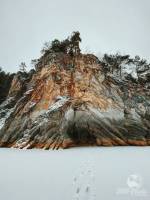 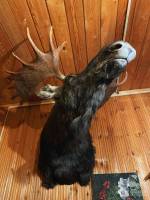 Скачать программу:в WORDСкачать памятку:в WORDПродолжительность:16 часовОписание:Кын - первое историческое поселение в Прикамье. Именно здесь зародилась уральская промышленность и обнаружена самая известная бляха пермского звериного стиля - "медведь в жертвенной позе". Более того, населенный пункт расположен вдоль реки Чусовой, где открываются живописные виды на природный ландшафт и порой неприступные "скалы-бойцы". Ранее об эти скалы разбивалось множество барж и лодок, перевозящих металл уральских заводов. Ощутить мощь "бойцов" и пройти путем "железных караванов", совершить восхождение на самый высокий камень на реке Чусовой, пообедать с видом на сказочную "Печку" и, конечно, прикоснуться к истории через необычные рассказы в формате сторителлинга от наших инструкторов - все это в рамках тура "Кын активный: к "Великану и "Печке" на снегоходах (с горячим питанием)"!

Преимущества тура:
- возможность охватить максимальное количество природных объектов благодаря прогулке на снегоходах;
- осмотр локаций с разных ракурсов - река, смотровая площадка на вершине камня;
- ланч (перекус) и горячий обед входят в стоимость тура;
- катания на снежном банане;
- группа не более 20 чел.Тур подходит для детей от 7 лет!Программа тура:08:00 Сбор группы на ул. Ленина, 53 ("Театр-Театр") и выезд на программу
13:00 Прибытие в село Кын. Ланч (перекус)
13:30 Выезд от пристани на снегоходах вдоль "скал-бойцов"
Участники тура размещаются в санях/на банане или на пассажирских местах, маршрут проходит под руководством опытных инструкторов.
14:00 Подъем на камень Великан, фотосессия на вершине
В прошлом этот камень называли Высоким. Под таким именем он фигурирует во всех дореволюционных источниках. Великаном его стали называть уже в советское время. Высота достигает 120 м., длина - примерно 1,5 км. С реки невозможно охватить взглядом всю каменную гряду, поскольку она стоит на излучине, и река делает крутой поворот. По этой причине наша группа совершит несложный треккинг на вершину (2-3 км. в одну сторону) и откроет для себя Кын уже с высоты птичьего полета!
16:30 Прогулка по экотропе до камня "Печка"
Камень представляет собой дугообразную складку пластов, по форме напоминая образ русской печи. В центре подножия камня из-за разрушения складок образовался грот, который в зимнее время находится в пешей доступности.
17:30 Обед на турбазе "Печка"
После активной прогулки вас ждет горячий обед (пельмени в казане) на противоположном берегу, в атмосфере нетронутой природы. Аромат свежеприготовленной пищи, уютная домашняя обстановка у вечернего костра, тишина зимнего леса и "Печка" на горизонте...
18:30 Катания с горок/на снежном банане (по желанию)
19:30 Возвращение в село Кын в санях/на пассажирских местах/на банане за снегоходами
20:00 Отправление в Пермь
23:50 Прибытие в ПермьПешая часть не более 5-7 км., прогулка на снегоходах 8-16 км. (в зависимости от погодных условий)!В стоимость входит:- транспортное обслуживание;
- экскурсионные услуги;
- прогулка на снегоходах в санях/на пассажирских местах/на банане (туда-обратно);
- катания на снежном банане;
- сопровождение инструкторами на протяжении всего маршрута;
- ланч (перекус) и горячий обед;
- страховка на проезд в автобусе.Дополнительно по желанию оплачивается:завтрак и ужин (по пути остановка в придорожном кафе)Рекомендуется взять с собой:удобная и непродуваемая форма одежды (горнолыжный костюм), спортивная обувь, горнолыжные очки и треккинговые палки (по желанию), ледянка, личная посуда (на случай, если не едите из одноразовой), фотоаппаратСтоимость тура на 1 человека:3 650 руб.Место и время отправления:08:00 - г. Пермь, ул. Ленина, 53 ("ТеатрТеатр")
08:15 - ост. Площадь Восстания
08:35 - ост. Лодочная станция
08:40 - ост. Отворот на Голованово
08:50 - ост. ИвановкаНеобходимые документы для поездки:паспорт/свидетельство о рождении, мед. полисОграничения по COVID-19:qr-код не требуетсяЗабронироватьСмотреть наличие местСтоимость, руб. (чел.)23.02.2022наличие мест3 65007.03.2022наличие мест3 650